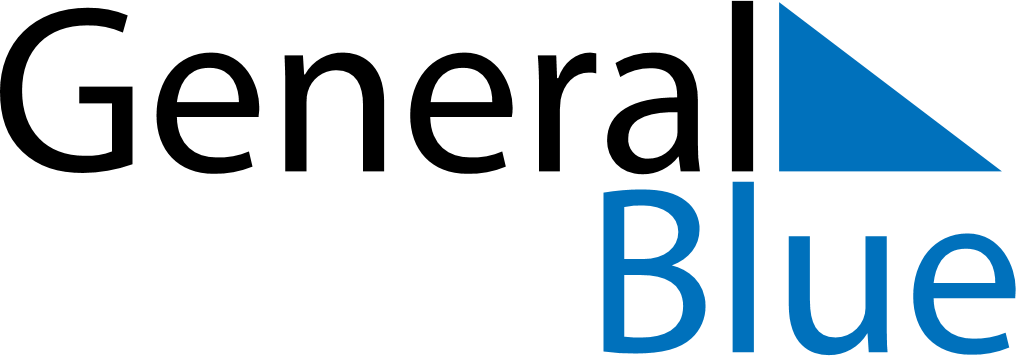 Daily Planner March 12, 2023 - March 18, 2023Daily Planner March 12, 2023 - March 18, 2023Daily Planner March 12, 2023 - March 18, 2023Daily Planner March 12, 2023 - March 18, 2023Daily Planner March 12, 2023 - March 18, 2023Daily Planner March 12, 2023 - March 18, 2023Daily Planner March 12, 2023 - March 18, 2023Daily Planner SundayMar 12MondayMar 13TuesdayMar 14WednesdayMar 15ThursdayMar 16 FridayMar 17 SaturdayMar 18MorningAfternoonEvening